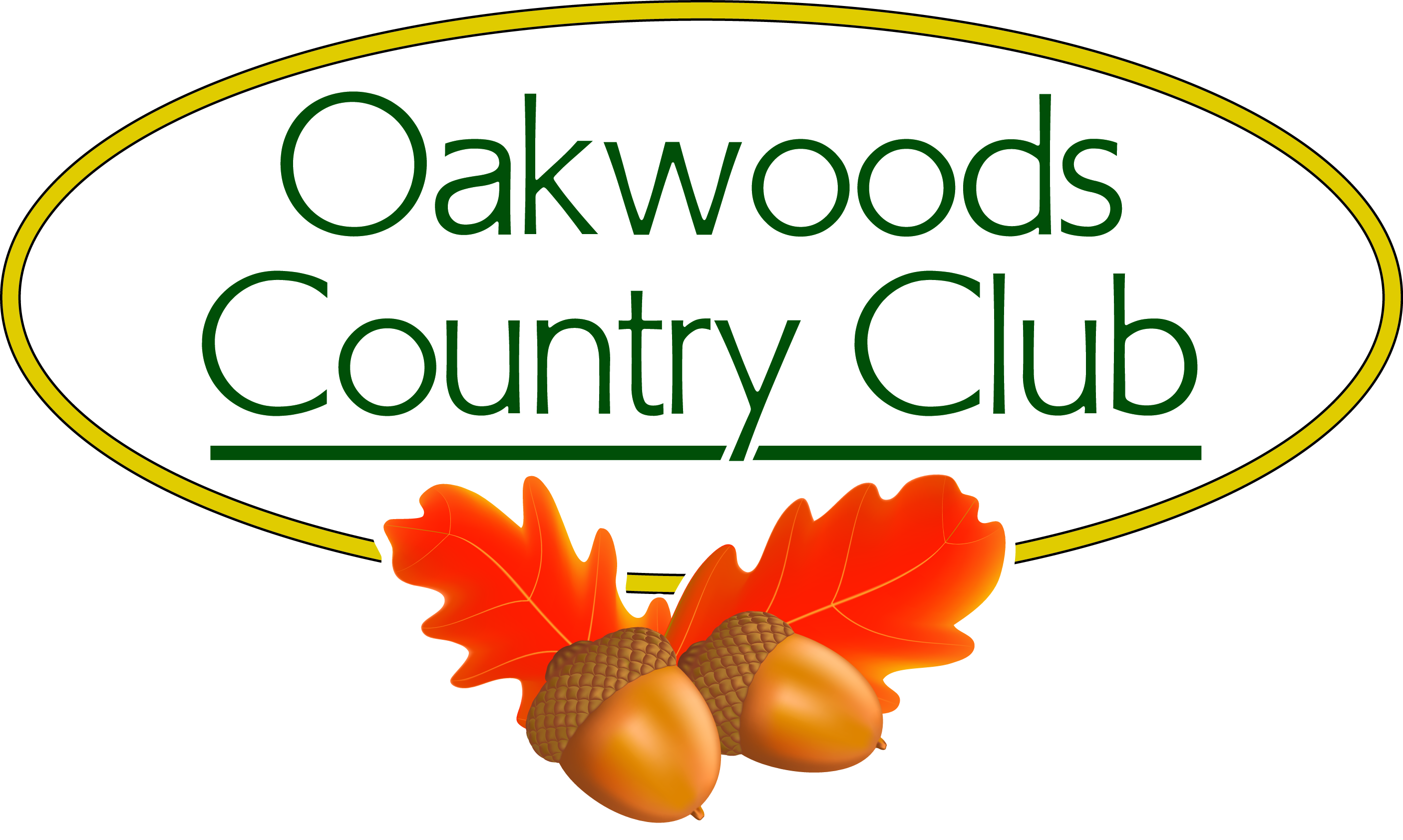 2022 POOL RENTAL AGREEMENTDATE OF RENTAL: __________________NUMBER ATTENDING:__________________HOME ADDRESS:__________________________________________________NAME OF RENTER:____________________PHONE NUMBER: ____________________EMAIL ADDRESS:____________________POOL RENTAL FEE:(1 LIFEGUARD PER 15 CHILDREN/SWIMMERS)MEMBER RATE:$150.00 (1 Lifeguard)$230.00(2 Lifeguards)$320.00(3 Lifeguards)NON-MEMBER RATE:$250.00 (1 Lifeguard)$330.00(2 Lifeguards)$420.00(3 Lifeguards)Saturday: 7:00-9:00pm & Sunday: 8:00-10:00pm----------------------------------------------------------------------RENTER’S SIGNATURE: ______________________________DEPOSIT TO BE PAYED WITHIN 48 HOURS OF RESERVING DATE OF EVENT. FAILURE TO DO SO COULD RESULT IN LOSS OF REQUESTED DATE.REMAINING FEES ARE TO BE PAYED THE DAY OF THE EVENT.  FAILURE TO DO SO WILL RESULT IN A $25.00 LATE FEE PER DAY, UNLESS COMMUNICATED WITH THE GOLF SHOP STAFF.**IN ORDER FOR A MEMBER TO RENT THE POOL FOR A NON-MEMBER AND RECEIVE THE MEMBER RATE, THEY MUST BE AN ACTIVE PARTICIPANT IN THE PLANNING AND RUNNING OF THE PARTY**